                                 Province of the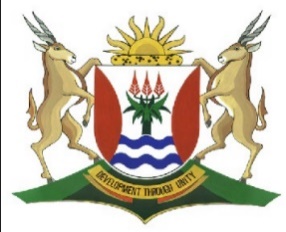 EASTERN CAPEEDUCATIONDIRECTORATE SENIOR CURRICULUM MANAGEMENT (SEN-FET)HOME SCHOOLING SELF-STUDY                                       MARKING GUIDELINESThis worksheet consists of seven (6) pages including this one.ACTIVITY 11.1 INCOME STATEMENT[25]ACTIVITY 2:  2.1 STATEMENT OF FINANCIAL POSITIONMakae tradersBalance Sheet year ended 28 February 2019	[35]Notes to the financial statementsACTIVITY 33.1 S. MASIZA INCOME STATEMENT FOR THE YEAR ENDED 28 FEBRUARY 2019[45]ACTIVITY 44..1 Indicate whether the following statements are TRUE or FALSE[5]4.2 NANDI STORESBALANCE SHEET AT 31 OCTOBER 2019[30]4.3 NOTES TO THE FINANCIAL STATEMENTS FOR THE YEAR ENDED 31 OCTOBER 2019[20]-End of Marking Guidelines-SUBJECTACCOUNTINGACCOUNTINGGRADEGRADE10DATETOPICStatement of Comprehensive Income and Statement of Financial PositionStatement of Comprehensive Income and Statement of Financial PositionStatement of Comprehensive Income and Statement of Financial PositionStatement of Comprehensive Income and Statement of Financial PositionStatement of Comprehensive Income and Statement of Financial PositionStatement of Comprehensive Income and Statement of Financial PositionTerm 2WeekTIME ALLOCATIONTIME ALLOCATION1 Week 1 Week INSTRUCTIONSSee requirements per activitySee requirements per activitySee requirements per activityRESOURCESUSE YOUR TEXTBOOK(S) & PREVIOUS ACTIVITIESUSE YOUR TEXTBOOK(S) & PREVIOUS ACTIVITIESUSE YOUR TEXTBOOK(S) & PREVIOUS ACTIVITIESUSE YOUR TEXTBOOK(S) & PREVIOUS ACTIVITIESUSE YOUR TEXTBOOK(S) & PREVIOUS ACTIVITIESUSE YOUR TEXTBOOK(S) & PREVIOUS ACTIVITIESUSE YOUR TEXTBOOK(S) & PREVIOUS ACTIVITIESUSE YOUR TEXTBOOK(S) & PREVIOUS ACTIVITIESUSE YOUR TEXTBOOK(S) & PREVIOUS ACTIVITIESUSE YOUR TEXTBOOK(S) & PREVIOUS ACTIVITIESMAKAE TRADERSMAKAE TRADERSINCOME STATEMENT FRO THE YEAR ENDED 28 FEBRUARY 2019INCOME STATEMENT FRO THE YEAR ENDED 28 FEBRUARY 2019Sales 742 015Cost of Sales (490 000  – 34 000)(456 000) GROSS PROFIT 286 015OTHER OPERATING INCOME41 600Rent income36 000Current income5 600GROSS OPERATING INCOME327 615OPERATING EXPENSES(86 210) Telephone15 890Salaries25 500Water and Electricity3 120Advertising1 900Rates13 800Stationery12 700Wages13 300NET PROFIT FOR THE YEAR214 405ASSETSNoteRNON-CURRENT ASSETS739 930Fixed assets (480 130  + 120 000  + 79 800)1679 930Financial assets60 000CURRENT ASSETS117 905Inventories (34 900  + 19 680)254 580Trade and other receivables (18 775  + 11 500  + 3 800)334 075Cash and cash equivalents (27 800  + 1 000  + 450)429 250TOTAL ASSETS857 835EQUITY AND LIABILITIESOWNER’S EQUITY524 505Capital (165 600  + 160 000  + 214 405  – 15 500)5524 505NON-CURRENT LIABILITIES129 000Loan: (165 000 – 36 000)129 000CURRENT LIABILITIES204 330Trade and other payables (165 000  + 2 130  + 1 200)6168 330Current portion of loan36 000857 8351Fixed assets679 930Land and buildings480 130Vehicle120 000Equipment79 8002.Inventory54 580Trading stock 34 900Consumable stores on hand19 6803.Trade and other payables34 075Debtors control18 775Prepaid expenses11 500Accrued income 3 8004.Cash and Cash Equivalents29 250Bank 27 800Cash float1 000Petty cash 4505.Owner’s equity524 505Balance at the beginning of the year165 600Additional Capital contribution160 000Net profit for the year214 405Drawings(15 500)6.Trade and other Payables168 330Creditors Control165 000Income Received in Advance2 130Accrued Expenses1 200Sales (295 500 – 530  + 4 500)299 470Cost of Sales (197 000 + 3 000)200 000Gross Profit99 470Other operating income13 870Rent income13 000Discount received340Bad Debts recovered (130  + 400) 530Gross Operating income113 340Other Operating Expenses(96 955) Salaries and Wages 34 690Pension Contributions4 300Medical Contributions1 870Sundry expenses	12 120Packing materials (2 060  – 450)1 610Bad Debts (300  +360  + 400)1 060Discount allowed20Advertising (4 550  – 150)4 400Trading license1 800Loss due to stock theft4 750Trading stock deficit1 000Telephone (6 700 – 1 450)5 250Depreciation 23 800Bank charges285Operating profit for the year16 385Interest Income (900  + 20)920Net Profit before interest expenses17 305Interest expenses (20 000/2 = 10 000 x 20%)(1 200) Net Profit for the year 16 1054.1.1False4.1.2False4.1.3True4.1.4False4.1.5FalseASSETSNOTESRNon-current Assets1 755 000Tangible Assets (1 200 000  + 365 000  + 190 000)11 755 000Current Assets93 581Inventory (70 773  +574)71 347Trade and other Receivables (6 816  + 325  + 401)27 542Cash and Cash Equivalents (13 192  + 500  + 1 000)314 692Total Assets1 848 581EQUITY AND LIABILITIESOwner’s Equity (1 037 198  + 375 391  – 250 000)41 162 589Non-current Liabilities600 000         Loan: FNB (675 000  – 75 000)600 000Current Liabilities85 992         Trade and other Payables (9 983  + 483  + 526)5    10 992         Current portion of loan 75 000Total Equity and Liabilities1 848 581Total Equity and Liabilities2.Trade and other Receivables7 542Trade Debtors6 816Accrued income325Prepaid Expenses4013.Cash and Cash Equivalents14 692Bank13 192Petty Cash500Cash Float1 0004.Owner’s equity1 162 589Balance at the beginning of the year1 037 198Net profit for the year375 391Drawings(250 000) 5.Trade and other Payables10 992Trade Creditors9 983Accrued expenses483Income Received in Advance526